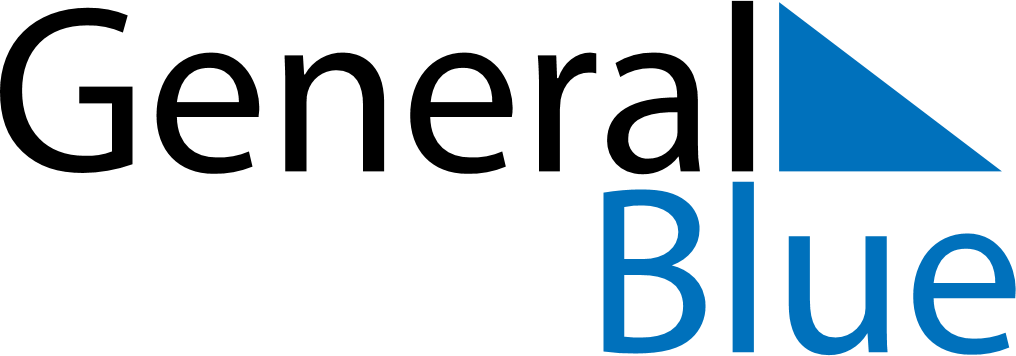 2019 – Q2Liechtenstein  2019 – Q2Liechtenstein  2019 – Q2Liechtenstein  2019 – Q2Liechtenstein  2019 – Q2Liechtenstein  2019 – Q2Liechtenstein  AprilSundayMondayTuesdayWednesdayThursdayFridaySaturdayApril123456April78910111213April14151617181920April21222324252627April282930AprilMaySundayMondayTuesdayWednesdayThursdayFridaySaturdayMay1234May567891011May12131415161718May19202122232425May262728293031MayJuneSundayMondayTuesdayWednesdayThursdayFridaySaturdayJune1June2345678June9101112131415June16171819202122June23242526272829June30Apr 19: Good FridayJun 20: Corpus ChristiApr 21: Easter SundayJun 21: FeiertagsbrückeApr 22: Easter MondayMay 1: Labour DayMay 12: Mother’s DayMay 30: Ascension DayMay 31: FeiertagsbrückeJun 9: PentecostJun 10: Whit Monday